ReferensiArifin, E. Zaenal. 2000. Cermat Bahasa Indonesia. Jakarta: Akademika Presindo.Finoza, Lamuddin. 2001. Komposisi Bahasa Indonesia. Jakarta: Diksi Insan Mulia. Keraf, Gorys. 1989. Komposisi. Flores: Nusa Indah.Pusat Pembinaan dan Pengembangan Bahasa. 2001. Pedoman Umum Ejaan Bahasa Indonesia yang Disempurnakan. Jakarta: Balai Pustaka.Sujana, Nana. 2001. Tuntunan Penyususnan Karya Ilmiah: Makalah, Skripsi, Disertasi. Bandung: Sinar Baru Algensindo.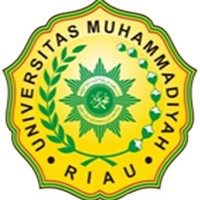 PROGRAM STUDI FISIKAUNIVERSITAS MUHAMMADIYAH RIAUFAKULTAS MATEMATIKA ILMU PENGETAHUAN ALAM DAN KESEHATANJl. KH. Ahmad Dahlan No. 88 PekanbaruTahunAkademik 2015/2016SATUAN ACARA PERKULIAHAN MATA KULIAH :BAHASA INDONESIA (MKU 1203)SKS: 3DosenPengampu : Dyah Ratna, M.Pd.SATUAN ACARA PERKULIAHAN MATA KULIAH :BAHASA INDONESIA (MKU 1203)SKS: 3DosenPengampu : Dyah Ratna, M.Pd.Minggu keTujuan Instruksional KhususPokok BahasanSub Pokok BahasanTeknik PembelajaranMediaPembelajaranPustaka1Mahasiswa diharapkan mampu memahami sejarah dan perkembangan bahasa IndonesiaSEJARAH DAN PERKEMBANGAN BAHASA INDONESIASejarah dan Perkembangan bahasa Indonesia.Kedudukan bahasa Indonesia.Fungsi Bahasa IndonesiaPeristiwa penting dalam perkembangan bahasa Indonesia.Ceramah dan Diskusi, Mengerjakan soal-soal Papan Tulis dan OHP2Mahasiswa diharapkan dapat memahami berbagai ejaan yang ada di Indonesia RAGAM BAHASAPentingnya bahasaJenis-jenis ragamBahasa yang baik dan benarCeramah dan Diskusi, Menggunakan ragam bahasa sesuai dengan situasionalPapan Tulis dan OHP1,2,3,4,53Mahsiswa diharapkan mampu memahami berbagai ejaan yang ada di IndonesiaEJAANPengertian ejaan.Ejaan Van OphijsenEjaan SoewandiEjaan MelindoEjaan bahasa yang disempurnakan Ruang lingkup EYDCeramah dan Diskusi, Menerap-kan EYD dengan benarPapan Tulis dan OHP1,2,3,4,54Mahasiswa diharapkan dapat memahami pengunaan EYD dengan baik dan benar.PEMAKAIAN HURUFHuruf yang dikenal di IndonesiaHuruf Vokal, Konsonan dan diftongHuruf gabungan konsonanPemenggalan kataPenggunaan capital huruf miringKata dasar, turunan, bentuk ulang.Ceramah  dan Diskusi, Menggunakan huruf kapital dan miring dalam tulisanPapan Tulis dan OHP1,2,3,4,55Mahasiswa diharapkan dapat memahami penulisan kata secara benar dan tepat.PENULISAN KATAGabungan kata ganti dan kata depanKata “si dan “sang” dan partikelSingkatan  dari akronimCeramah dan Diskusi, Menuliskan bentuk kata dengan benarPapan Tulis dan OHP1,2,3,4,5 6Mahasiswa diharapkan dapat memahami penulisan kata secara benar dan tepat.PENULISAN KATA (LANJUTAN)Angka lambang dan bilangan.Unsur serapanTanda bacaCeramah dan Diskusi, Membedakan bentuk baku dan non-bakuPapan Tulis dan OHP1,2,3,4,57 Mahasiswa dapat memahami pokok-pokok materi dan 1-6REVIEW MATERIQuis Soal-soalPapan Tulis dan OHP1,2,3,4,58UJIAN TENGAH SEMESTER (UTS)UJIAN TENGAH SEMESTER (UTS)UJIAN TENGAH SEMESTER (UTS)UJIAN TENGAH SEMESTER (UTS)UJIAN TENGAH SEMESTER (UTS)UJIAN TENGAH SEMESTER (UTS)9-10Memahami diharapkan dapat memahi bentuk makna.BENTUK DAN MAKNA KATAPengertian bentuk dan makna.FonemMorfemJenis-jenis kataFrasaPerubahan maknaCeramah dan Diskusi, Membuat contoh-contah makna kataPapan Tulis dan OHP1,2,3,4,511Mahasiswa diharapkan dapat memahami pentingnya pemilihan kataDIKSIPengertian diksiSyarat ketetapan diksigaya bahasa dan idiomCeramah dan Diskusi, Membuat kalimat dengan diksi yang tepatPapan Tulis dan OHP1,2,3,4,512Mahasiswa diharapkan dapat memahami penting makna kalimatKALIMATPengertian dan unsur –unsur kalimat,Pola kalimat dasarJenis kalimat dan fungsinyaKalimat efektifCeramah dan Diskusi, Soal-soalPapan Tulis dan OHP1,2,3,4,513Mahasiswa diharapkan menyusun alinea dengan baik dan benar dalam mengungkapkan suatu ide/gagasan.ALINEAPengertian AlineaStruktur AlineaPersyaratan AlineaJenis-jenis AlineaCeramah dan Diskusi, Membuat contoh-contoh  alinea Papan Tulis dan OHP1,2,3,4,514-15Mahsiswa diharapkan mampu memahami manfaat kerangka karangan untuk dikembangkan dalam bentuk karanganTOPIK  DAN TEMA Topik, Tema, dan judul karangan Ceramah dan Diskusi, Tugas soal-soalPapan Tulis dan OHP1,2,3,4,5 16UASUASUASUASUAS